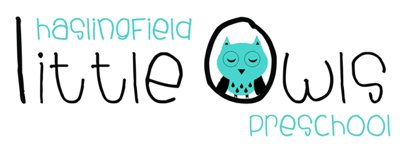 Weekly Newsletter 13th March 2020 Dear Little Owls Parents and Carers  This week… We baked fruit scones to sell on Tuesday for our fundraising coffee morning.  The children loved this experience as it was different from baking bread! They cracked and whisked the eggs, explored the butter by touching, smelling and tasting.  One child commented, “butter smells like biscuits”. Lots of children enjoyed the spring sunshine and observed the signs of spring i.e. daffodils, bird’s song, worms, shooting buds and green leaves.  Inspired and followed by children’s interest for this time of year we added the song, “where are the froggies, squirrels, caterpillars, bees, turtle and bears when the north wind blows....” everyone seemed so engaged and ready to learn at together time!! On Thursday Sen’s mummy Izzy came into LO’s to talk about the importance of handwashing and to show us how to wash our hands properly.  As we cannot see germs, Izzy mixed green glitter with some emollient lotion so the children could relate the glitter to germs.  The children rubbed the lotion on their hands then washed off the glitter singing ‘Happy Birthday to you’, Happy Birthday dear …. and not forgetting the thumb’ for each hand as Izzy had showed them.  It was a good learning experience for the children and thank you to Izzy for coming in and for making handwashing so much fun. We celebrated Ben’s 3rd birthday and Jessie’s 4th birthday. Next week.. We will be preparing for Mother’s Day for the women who are very special to us.  (Please check the home tray (red) for your child’s work). Bread Day: We will be baking bread on Tuesday. Songs: Moonbeams/Shooting Stars/Little Comets – Daffodils Finger Action Rhyme Stories: Moonbeams – We are family by Patricia Hegarty Shooting stars/Little Comets – Peepo! By Janet and Allan Ahlberg Birthdays On Monday we will be celebrating Noah’s birthday as he turns 3 at the weekend. Rainbow rule We look after everything and everyone Rotas for next week please Washing rota: Week 4: Hatty (Thu) Week 5: Jack (Wed) Week 6: Jessica L (Wed) Staffing We are sorry to share that Kayleigh has decided to move on from Little Owls. We have greatly appreciated her contribution and wish her the very best for the future. Kayleigh’s key children will continue to be overseen by the arrangements Abby sent to those parent/carers last week. If you have any queries, please do not hesitate to contact Abby or Laura Mavely (the Chair of the Management Committee). Important information IMPORTANT: Coronavirus Everybody entering the preschool is now required to sanitise their hands using the provided gel as part of new measures to protect children, parents and staff.  Effective hand-hygiene with the use of alcohol-based gels or soap and water – as detailed in the information posters on notice boards - eliminates the virus on hands. As always your support and cooperation is vital to our efforts. Thank you.  The most up to date information is available on https://www.gov.uk/guidance/wuhan-novel-coronavirus-information-for-the-public Coronavirus Update Families returning from quarantined towns in Northern Italy, and specific areas in Asia, should NOT attend nursery even if they do NOT have any symptoms relating to the COVID19 virus.  Please see parent nursery notice board for full Public Health England information on this development. Please see the attached letter concerning the Cornonavirus Please talk to your children at home to encourage frequent handwashing throughout the day. Appropriate Clothing Can you please make sure your child had indoor shoes and wellies for outside as water puddle turns into a mucky puddle! Also, a change of clothing and a bag for wet clothing – Thank you! Fundraising Plant Sale Our annual plant sale is approaching.  In case you're not heard of it before, this is where we gather orders and then subsequently deliver bedding plants from a local supplier in Harston to homes in Haslingfield and Harlton.  Delivery of plants is not until Saturday 16th May, but in the meantime, I would really appreciate help leaflet dropping the order forms.  Order forms need to be delivered to every house in Haslingfield and Harlton this coming week if possible, so if anyone is able to help, please let me know what road(s) you can do, and I'll pass them to you.   Any help would be really appreciated.  My number's 07595 639193 or my email is lucylawson2008@yahoo.com.  Many thanks Lucy Lawson (Jessica's mum) Pop Up Coffee MorningThank you to all who came, baked & volunteered. We raised an amazing £360 in much needed funds to keep our preschool running to a high standard, giving our children a great foundation for their journey through life. Dates for your Diary End of Term: Wednesday 1st April 2020 Easter Egg hunt: April 5th in the Wellhouse Meadow in aid of Little Owls. Summer Term Begins: Monday 20th April 2020 Bank Holiday Monday: 4th May 2020 – Little Owls CLOSED Haslingfield Preschool’s 50th Anniversary – Saturday 13th June 2020 We hope you enjoy your weekend and we look forward to seeing you all next week! Best wishes from Abby, Kayleigh, Sobia, Hayley, Caroline, Charlotte and Julie The Little Owls Team 07704 908109 